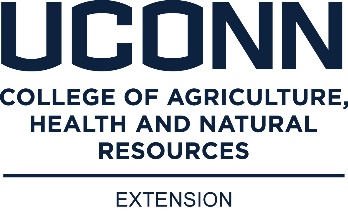 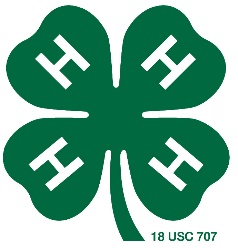 New England4-H Dog Clinic 
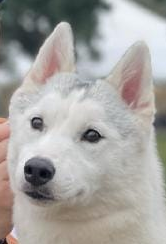 Saturday, May 7, 2022Tolland Agricultural Center, Route 30, Vernon CTRegistration – 8am-8:45amWorkshops begin at 9amEvent ends at 4:00pmHello to all 4-H Dog Program Members! 	It’s been a crazy two years, but we’re back and are working on making our best better at the New England 4-H Dog Clinic! After taking suggestions from the past few years, the clinic will now have two options for participants to choose from- a half-day morning session or a full day session. The morning sessions for all participants will focus on learning the basics- fitting and showmanship skills, obedience exercises, and knowledge to learn about different breeds and become better dog owners. Those joining us for the full day will get their morning sessions to learn showmanship, obedience and knowledge, but will also have the opportunity to learn some new or increasing skills in several different dog sports during the afternoon sessions. We’ll follow the Covid guidelines that are in place for the State of Connecticut and the University of Connecticut at the time of the event. We’re planning for a beautiful day outside, but should the weather not cooperate, we’ll be able to hold the clinic inside under cover. We hope to see you and your dog on May 7 at the beautiful grounds of the Tolland Agricultural Center. Enrollment is limited, so get your registration in today! It’s sure to be a fun and educational day!The New England 4-H Dog Clinic Committee 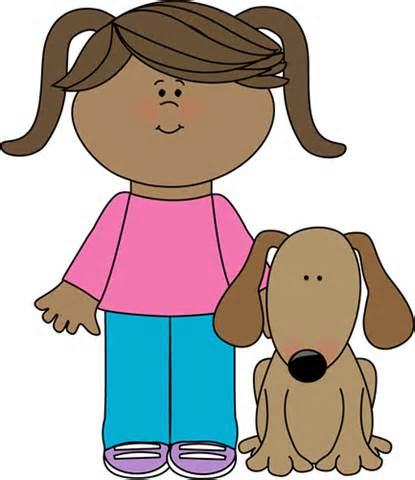 Enrollment in the New England 4-H Dog Clinic is limited to 40 participants and their dogs. Ages are calculated as of January 1, 2022. This is an outdoor activity; be sure to wear appropriate clothing for any weather and closed toed shoes.Check in and Pick up times:Check in is from 8:00AM-8:45AM. The first workshop session begins at 9:00AM. Pick up time is at 4:00PM. Parents and/or guardians are required to sign in and sign out their child at arrival and departure. If someone other than the parent will pick up the child, written notification and permission from the parent/guardian is required. Please include the name and relationship to the child of the adult who will pick up the child.Who Can Attend: 
The New England 4-H Dog Clinic is open to all registered 4-H Dog Project members 7 - 18 years of age and their registered 4-H project dog. Registered 4-H members from any New England state may attend. Only one dog is allowed to attend per registered person; no dogs in season may attend. Youth members ages 12 and under MUST be accompanied either by a parent, guardian or leader/chaperone. If a number of youth are attending from one club, the club may provide one adult chaperone for every 4 youth ages 12 and under. All participants are expected to follow and adhere to the 4-H & the Dog Clinic Code of Conduct, including participating in all activities and staying with your assigned groups throughout the day. The 4-H member is expected to control and handle their dog at all times throughout the day.All dogs must be crate trained; crates must be brought to the event. Dogs that show aggression to other dogs or people or dogs that are uncontrollable will be asked to leave, and that person’s registration will be refunded. The event will be held outdoors; however should there be inclement weather the event will take place in buildings on the Tolland Agricultural Center (TAC) grounds. Wear appropriate clothing for all weather possibilities. Registration Materials, fees and other Forms:All necessary forms for the Dog Clinic are included in this packet. In addition, forms can be found on the Connecticut 4-H website (http://www.4-h.uconn.edu/) the Tolland County 4-H website, http://www.4-h.uconn.edu/TollCo/ or by calling at 860-870-6929 to request a mailed packet. Health forms are required for participants over the age of 12 who may be attending without an accompanying adult. These are available in this packet or at http://www.4-h.uconn.edu/ .Fees:Registration fees: Morning session only $15 and full day is $25.00 for first child; for additional children in immediate family morning session is plus $5 and full session is plus $15.00 for up to a maximum of $40.00 per immediate family, full day is charged at full price with morning session discount applied for different sessions in same immediate family. This fee includes grounds, materials, workshops, handouts and snacks. Please make check payable to UConn. Mail or drop off to: UConn 4-H Dog Program Office, 24 Hyde Ave, Vernon, CT 06066. Online payment is not currently offered. Parents:Parents or designated chaperones must stay for the day if their child/club members are age 12 and under. 4-H youth are not allowed to leave grounds unaccompanied by parent or designated chaperone. All youth not accompanied by a parent/guardian must have a completed Pick-up Authorization Form, found on the UConn 4-H forms page https://4-h.extension.uconn.edu/forms/All 4-H Parents/Chaperones are not allowed to assist with care and handling of animals. The 4-H member is expected to control and handle their dog at all times throughout the day. Adults planning to stay must also register in order for event organizers to know how many will be attending. Adults staying do not need to pay. No additional dogs may accompany the participant or adult.  Registration: Complete and return the following items to Maryann Fusco, UConn 4-H Dog Program Office, 24 Hyde Ave, Vernon, CT  06066. Items must be postmarked by midnight, April 20, 2022. No late forms will be accepted. No walk-in registrations allowed.  Registration FormParticipant’s Health FormSigned New England 4-H Dog Clinic Code of Conduct formRegistration fee (see above).Checks must be made payable to The University of Connecticut; in the memo section indicate “dog clinic.”Copies of:Proof of Current Rabies VaccinationProof of Current Distemper & Parvovirus vaccinations. Titers for Distemper & Parvovius done within one year of the event are acceptable. Please Note: Lyme disease vaccinations and Kennel Cough vaccinations are recommended, but not required.Dog Information:Dogs must be in good health, free of contagious diseases and parasites. All dogs must have proof of immunizations as described above. Dogs need to be under the control of their 4-H handlers. Dogs showing aggressive behavior toward other dogs or people may be asked to leave. Participants are responsible for picking up after their own dog.Meals:No meals are provided at this event; however, snacks will be available mid-morning and mid-afternoon. It is the responsibility of each participant to bring their own lunch, beverages and any additional food items. No vending machines or lunch food is available on the grounds; unaccompanied youth are not allowed to leave the grounds during the event. Anyone with special needs diets must bring all their own foods. Snacks and water will be available throughout the day to participants.Bandana Program:Dogs who need more personal space will be wearing a special orange bandana provided by the program. If you see a dog wearing an orange bandana, approach cautiously and speak with the handler about the best way to handle approaching the dog or about dog-to-dog interactions. Some of these dogs may be shy, nervous, or new to large group situationsWhat to Bring:Emergency Procedures/Program Cancellation:In the event you need to contact someone at the event, please call Maryann Fusco-Rollins at 860-428-9065. You may also contact the Vernon Police Department at 860-872-9126.  Prior to the event, in case of severe inclement weather, check the following sites for information regarding program cancellation:  860-870-6929 after 4PM on Friday, view WFSB television (CBS station) or wfsb.com, or NBC30 at http://www.nbcconnecticut.com/ or radio stations WTIC FM (96.5), WRCH FM (100.5), or WTIC AM (1080). Safety:The Connecticut 4-H program reserves the right to add rules prior to the start of this program. All rules will be posted and reviewed at the start of the day; these rules are mandatory. If anyone choosing not to follow the rules or the Code of Conduct, a parent will be contacted to pick up the participant. Close toed shoes must be worn. There is no medical staff in attendance at this event. In the case of a medical emergency, paramedics will be called, and parents will be notified. Participants are not allowed to leave the 4-H Dog Clinic grounds during the times of the program.Directions to the event:The Tolland Agricultural Center is located at 24 Hyde Avenue, Vernon CT. For directions, see their website at tollandcountyagriculturalcenter.org or use a search engine such as http://maps.google.com. The Connecticut 4-H Program is a division of UConn Extension and is available through the University of Connecticut College of Agriculture, Health and Natural Resources. The University of Connecticut is an equal opportunity program provider.                   Workshops and Activities: All participants are expected to participate in their assigned workshops throughout the day. Times or content of workshops are subject to change due to availability of workshop providers and enrollment. Dog Obedience: Placement in sessions is based on your dog’s current obedience level. Both dogs and handlers will work towards improving their obedience skills and handling. Showmanship: Workshop placement levels are based on handler’s previous showmanship experience and expertise. Dogs and handlers will use learn problem solving methods and approaches to help fine tune showmanship skills.  Dog Knowledge: Dog general knowledge activities are based on topics for the Eastern States Exposition 4-H Dog Show. Other topics will include dog anatomy, basic dog care, and dog first aid.Agility: All dogs and handlers will have the opportunity to participate in dog agility to improve their skills and learn about canine safety as they practice on several obstacles.  *Tricks: Learn the basics of positive reinforcement while teaching your dog fun tricks! Be sure to bring lots of small soft treats that your dog absolutely loves and a clicker if you have one. Learn tricks so that your dog can earn new trick dog titles from the AKC! (http://www.akc.org/trick-dog/)Scentwork: A fun search and scenting activity for dogs (& handlers!) inspired by working detection dogs. Any dog and handler can participate in this activity!*AKC Temperament Test: The AKC Temperament Test provides dogs and handlers an opportunity to see how their dogs will respond to different stimuli. It is less about training specific exercises, but more about socialization and teaching a dog how to respond to various things such noises, strange objects, moving objects, different textures under their feet, and different people. As an official AKC event, dogs can earn a title when they pass the AKC Temperament Test two different times. More information can be found on the AKC website: https://www.akc.org/akctemptest/Rally: Rally combines characteristics of traditional obedience and following directions into a canine sport that can be fun and challenging. Dogs and handlers will learn new skills or improve their existing skills.Fast CAT:  Basically a 100 yard dash for dogs! Dogs follow a motorized lure in a fenced in area on a straight line. In competition, dogs are timed and their time is converted to miles per hour. All dogs over the age of 12 months can participate in this fast event!*For those interested in participating in the AKC Temperament Test or the Trick Dog testing for possibly earning a title, please fill out the request form for an AKC Junior Handler number at the AKC website and follow the directions for submission directly to the American Kennel Club. The form can be found at: https://www.akc.org/wp-content/uploads/2017/11/Junior-Handler-Number-Request-E-2021.pdfNew England 4-H Dog Clinic	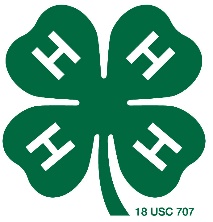 Saturday, May 7, 2022Tolland Agricultural Center, Route 30, Vernon CTRegistration FormName 										 Address _________________________________________					_____________	Town 							     State	 		   Zip 			Telephone 						    Member’s Date of Birth: 			E-Mail ___________________________________Parent E-Mail _______________________________4-H Club 						4-H County Dog and Handler Information:Number of years of dog showmanship experience (both in and out of 4-H) Number of years of dog obedience experience (both in and out of 4-H) ________________Dog’s Call Name Breed:_____________________________ Age of dog:__________  Sex of dog:__________My dog will be participating in the bandana program:             Yes                No		Obedience:  Circle your current level of obedienceShowmanship:  Circle your current level of showmanshipAgility:  Circle your current level of AgilityDog Sports& Activities: Please Choose  4 activities. Rate them 1-4, 1 being the event you are most interested in trying with your dog, and 4  being the event you are not so interested in trying with your dog. See descriptions of each at the beginning of the packet.*Note*: Tricks and AKC Temperament Test is eligible for a title with the AKC . Those members participating in Trick Dog and AKC Temperament Test are tested free of charge as part of their participation in the New England 4H Dog Clinic.  Please fill out the information sheet at the end of this packet and bring it with you to the event!Any personal items, such as but not limited to i-Pods, Kindles, iPads, cell phones, cameras, laptops or other electronic portable devices are brought to the New England 4-H Dog Clinic at your own risk. The New England 4-H Dog Clinic and the organizers, and the University of Connecticut are not responsible for any lost, stolen or misplaced items. Cell phones must be kept off during all scheduled activities and workshops. No electronic devices, including cell phones, are to be used during any workshops. I certify that _________________________________________is an active and currently registered 4-H dog project member for the 2021-2022 4-H program year. I give my child/ward permission to participate in the New England 4-H Dog Clinic.Signature of parent/guardian ______________________________________________Date: 		Printed name: ___________________________________________________Trick Dog & AKC Temperament Test Interest FormWe are excited to announce that we will be offering several AKC titling events at the New England 4H Dog Clinic on Saturday, May 7th. AKC Trick Dog testing and an AKC Temperament Test will be offered as part of the dog clinic this year. Due to time constraints and space limitations, these events will ONLY be available to those that are registered for the event. None of these events are required components of the clinic, and they are being offered as both workshops and an actual event. The 4-Her can determine their level of participation on the day of the event. If you are interested in participating and may consider trying for qualifying score, please complete the attached form and turn it in at the registration desk upon check-in at the clinic. We will try to accommodate as many participants as we can within the allotted time. If your dog does not already have an AKC registration number and passes one of the tests, you will be able to fill out a registration form at the event. In the meantime, you can access more information about the requirements for the activities at the links below:AKC Trick Dog: http://www.akc.org/trick-dog/AKC Temperament Test: https://www.akc.org/akctemptest/4-Her’s Name: 											AKC Junior Handler number : ___________________________________________________________Is your dog registered with the American Kennel Club?      Yes               NoDog’s Registered Name: 										Breed: 													Owner’s Name (as listed on Registration certificate): 																				AKC Number:  										Have you and your dog earned a CGC , AKC Obedience, or AKC Rally title?  Yes.  NoHas your dog earned a Trick Dog title?    Yes          No      If yes, which ones? 				Have you participated in an AKC Temperament Test previously? ________________________________Does the dog you are handling have a passing score on an ATT? _______________________________Dog dishes				Sunscreen & Insect RepellantObedience and show leashesLunch and a beverageClean up bags for doggie bathroomWater to drink throughout the day for you and your dogGrooming suppliesA folding chairTarp for under crate (optional)Dog CrateAppropriate clothing for outdoor activitiesDog toysSheet or other item to put over crate for shadeSheet or other item to put over crate for shadeSub Novice A- all on leash, 1st year dog & handlerSub Novice B- all on leash, previous obedience experienceSub Novice C- all on leash, based on UKC rules, No off leash trainingBeginner Novice – starting off leash workNovice- working on perfecting off leash controlGrad Novice/Open/Utility-advanced off leash exercises including retrieves and jumping skillsNovice- less than 2 yrs showmanship experienceIntermediate- 3-4 years experienceAdvanced- 5+ yrs experienceOpen- currently showing in non-4H venuesBeginner – On Leash/new to this sportNovice – On Leash/ little experience with the sportAdvanced – Off Leash/ several years’ experience with the sport                            Rally                        Agility                          Tricks                             AKC Temperament Test                          Scentwork                         Fast CATOther idea? Write it in the boxes to the right. No promises, but we want to know what YOU want to learn!